消费品召回计划生产者名称仙游县金进餐具有限公司仙游县金进餐具有限公司仙游县金进餐具有限公司产品名称弯尾汤匙品牌金进型号/规格033033033生产起止日期2019年5月1日至2019年5月31日涉及数量500个生产批号/批次201905201905201905召回启动时间2021年10月20日计划完成时间2022年1月20日产品描述及外观照片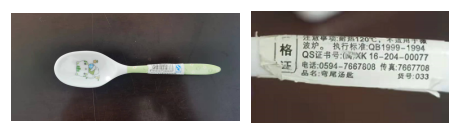 存在的缺陷总迁移量、高锰酸钾消耗量、甲醛迁移量、耐污染性不符合GB 4806.7-2016的要求总迁移量、高锰酸钾消耗量、甲醛迁移量、耐污染性不符合GB 4806.7-2016的要求总迁移量、高锰酸钾消耗量、甲醛迁移量、耐污染性不符合GB 4806.7-2016的要求可能造成的后果消费者长期使用可能会对身体造成伤害消费者长期使用可能会对身体造成伤害消费者长期使用可能会对身体造成伤害避免损害发生的应急处置方式立即停止使用问题产品立即停止使用问题产品立即停止使用问题产品具体召回措施为消费者免费退换货为消费者免费退换货为消费者免费退换货召回负责机构仙游县金进餐具有限公司仙游县金进餐具有限公司仙游县金进餐具有限公司召回联系方式0594-76678080594-76678080594-7667808召回进度安排2021年10月20日至2022年1月20日，仙游县金进餐具有限公司在门店发布召回公告，为购买该款的消费者提供退换货服务，消费者也可拨打电话0594-7667808了解具体事宜。2021年10月20日至2022年1月20日，仙游县金进餐具有限公司在门店发布召回公告，为购买该款的消费者提供退换货服务，消费者也可拨打电话0594-7667808了解具体事宜。2021年10月20日至2022年1月20日，仙游县金进餐具有限公司在门店发布召回公告，为购买该款的消费者提供退换货服务，消费者也可拨打电话0594-7667808了解具体事宜。事故及人员伤亡情况等其他需要报告的内容无无无其他信息相关用户也可以登录缺陷产品管理中心网站（dpac.samr.gov.cn）以及关注微信公众号（SAMRDPAC)，或拨打缺陷产品管理中心热线电话：010-59799616，了解更多信息。相关用户也可以登录缺陷产品管理中心网站（dpac.samr.gov.cn）以及关注微信公众号（SAMRDPAC)，或拨打缺陷产品管理中心热线电话：010-59799616，了解更多信息。相关用户也可以登录缺陷产品管理中心网站（dpac.samr.gov.cn）以及关注微信公众号（SAMRDPAC)，或拨打缺陷产品管理中心热线电话：010-59799616，了解更多信息。